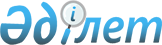 Об установлении публичного сервитутаПостановление акимата Кордайского района Жамбылской области от 17 октября 2023 года № 430
      В соответствии со статьями 17, 69 Земельного кодекса Республики Казахстан, акимат Кордайского района ПОСТАНОВЛЯЕТ:
      1. Установить товариществу с ограниченной ответственностью "Азиятский Газопровод" публичный сервитут сроком на 30 (тридцать) лет, без изъятия у землепользователей земельных участков общей площадью 0,1507 гектар на территории Сулуторского сельского округа Кордайского района для строительства переходов через магистральный газопровод согласно приложению к настоящему постановлению.
      2. Государственному коммунальному учреждению "Отдел земельных отношений акимата Кордайского района Жамбылской области" в установленном законодательством порядке обеспечить:
      1) направление настоящего постановления на официальное опубликование в Эталонном контрольном банке нормативных правовых актов Республики Казахстан;
      2) размещение настоящего постановления на интернет-ресурсе акимата Кордайского района после его официального опубликования.
      3. Контроль за исполнением настоящего постановления возложить на курирующего заместителя акима района.
      4. Настоящее постановление вводится в действие после дня его первого официального опубликования.  Перечень земельных участков устанавливаемых публичный сервитут
					© 2012. РГП на ПХВ «Институт законодательства и правовой информации Республики Казахстан» Министерства юстиции Республики Казахстан
				
      Аким Кордайского района 

Б. Болатбеков
Приложение к постановлению акимата Кордайского района от 17 октября 2023 года №430
№
Наименование и категория земель землепользователей по месту предоставления земельных участков
Объем установления публичного сервитута, га
1
Кордайский район, земли сельскохозяйственного назначения товарищества с ограниченной ответственностью "Әділ"
0,0202
2
Кордайский район, земли сельскохозяйственного назначения крестьянского хозяйства Аденова Алиби Байжановича 
0,0169
3
Кордайский район, земли сельскохозяйственного назначения крестьянского хозяйства Картабаева Муратхана Бексултановича
0,0202
4
Кордайский район, земли сельскохозяйственного назначения крестьянского хозяйства Смагулова Мурата Катарбаевича
0,0211
5
Кордайский район, земли сельскохозяйственного назначения крестьянского хозяйства Акилова Асхата Бекеновича
0,0542
6
Кордайский район, земли сельскохозяйственного назначения из земель государственного земельного фонда
0,0181
Всего
0,1507